3ème Conseil Ecole Louis Blériot 17 juin 2019Présents :Mairie : Mme Gaulier, M Le RudulierEnseignants : Mme Réaux, Mme Suarez, Mme Sanchez, Mme Guerson, M BouretParents délégués : M De La Torre, Mme Castel, Mme Carretero, Mme Gauffreteau, Mme Jauffret, M Raoul, Mme Sicard, M Sayer, Mme Varro, Mme Moulin.Prévision des effectifs de rentrée 2019 et répartitionCP : 21 (14 arrivées de la maternelle L. Clément, 7 arrivées sur secteur)CE1 : 23 (22 qui montent et 1 dérogation)CE2 : 21 (11 qui montent, 1 arrivée secteur, 1 dérogation, 8 anglophones)CM1 : 31 (28 qui montent, 3 anglophones, 1 dérogation)CM2 : 28 (23 qui montent, 2 arrivées sur secteur, 2 anglophones, 1 dérogation)Mme Guerson (CE1) quitte l’école l’an prochain pour l’Essonne. Mme Cécile Durieux est nommée à titre définitif sur le poste.SIA (examen entrée 6ème et en élémentaire)Les effectifs en SIA sont les suivants : 8 anglophones en CE2 dont 8 arrivées (pour 22 candidats), 8 anglophones en CM1 dont 3 arrivées (pour 12 candidats), 12 anglophones en CM2 dont 2 arrivées (pour 10 candidats)Pour le test d’entrée, il y a eu moins de demandes cette année : 44 candidats (contre 62 l’an dernier).En CM2, 14 anglophones sur 15 ont passé le test pour l’entrée en 6ème SIA du collège Martin Luther King, 12 l’ont réussi (effectif de la 6ème SIA d’une trentaine d’élèves). Point pédagogique rentrée 2019 : évaluation nationale CP CE1, APC, prise en charge des élèves en difficultéLes évaluations CP CE1 seront reconduites à la rentrée avec une passation en septembre, puis une seconde pour les CP en février. Il y aura également des évaluations en 6ème. Les évaluations permettent de repérer des difficultés ou lacunes, notamment par circonscription : cela permet d’alerter les enseignants sur les points à travailler ou retravailler plus particulièrement.Le LSU (Livret Scolaire Unique) est rempli deux fois par an, les enseignants rappellent qu’ils sont prêts à recevoir les parents tout au long de l’année à leur demande. Les parents peuvent également suivre le travail de leurs enfants au travers des cahiers à signer chaque semaine, des évaluations, etcLes APC étaient d’une heure par semaine cette année, avec une obligation de cibler la lecture. Pour la prise en charge des difficultés, le RASED est situé à l’école Louis Clément, il ne comporte qu’une seule enseignante référente pour couvrir l’ensemble des besoins de la circonscription. Il n’intervient donc pas à l’école Louis Blériot. Projets pédagogiques : projet d’école, classe de découverte, présentation musicaleLe projet d’école court encore pour l’année 2019-2020. Il devra être renouvelé pour la rentrée 2020.La classe Découverte à Sarzeau s’est très bien passée : cela a été très bénéfique pour le groupe. L’an prochain, les enseignants de CM1 et CM2 vont explorer la possibilité de faire une classe de découverte en Grande Bretagne. La présentation musicale a eu lieu le 14 juin dernier, elle a été beaucoup appréciée, merci à Didier pour son travail avec les enfants.Sorties, carnaval, kermesseSorties printemps-été 2019 :Formation Croix Rouge (tous les CM2) : 15 mars 2019Le Carnaval de Buc : 16 mars 2019 (sur le thème de personnages de BD), les parents ont beaucoup apprécié le défilé qui partait des écoles. Petit déjeuner pour les CP et CE1 avec les seniors (action intergénérationnelle), la diététicienne de la SOGERES et une diététicienne stagiaire de la mairie : 29 mars 2019Visite du collège par tous les CM2 : 20 mai 2019Sortie au théâtre « les frères Ripetout » proposée par VGP autour d’un message écologiste : 21 mai 2019Cross des écoles : 25 mai 2019. L’école Blériot est repartie avec les deux coupes (podiums et participation), bravo à tous. Sortie très appréciée à l’usine de tri (CE2, CM1, tous les CM2) : 6 juin et 13 juin 2019Remise des dictionnaires offerts par la mairie aux CM2 : 26 juin 2019La Kermesse de l’école aura lieu le vendredi 28 juin : il est encore temps pour les parents de s’inscrire aux stands (https://lite.framacalc.org/kermessebleriot2019)Sortie de fin d’année prévue le 2 juillet au Parc des Félins &Terre de Singes (Lumigny, 77) Des projets pour l’année 2019-2020 :Projet de participation au prix Chronos (école + seniors) pour les classes de CP et CE2Les enseignants vont explorer la possibilité d’avoir une formation « vélo » (Savoir Rouler)L’an prochain, le Carnaval de Buc sera organisé sur le thème des régions des FranceTravaux, entretien, matérielLa réactivité des services de la mairie s’est améliorée. Les mobiliers de classe de CP et CE1 ont été renouvelés. Les enseignants demandent à la mairie s’il est possible de renouveler le mobilier (tables et chaises) d’une nouvelle classe l’an prochain (budget demandé au service scolaire de la mairie).Le carrelage du couloir va être repris pendant les vacances scolaires. Il y  a une fuite dans la classe de CE2. Une personne de la mairie doit intervenir.Le WC a été refixé.Installation du film occultant : la mairie est en attente de nouvelles de la demande de subvention faite auprès de la PréfecturePose d’un robinet thermostatique dans la Bibliothèque: ce sera fait lors de la remise en place du chauffage. A voir aussi dans la salle de déjeuner des seniors. La clôture de l’école reste problématique. Le grillage a été réparé en attendant des travaux de fond une fois les travaux d’accès au RAM-Espace Ludique effectués. Ces travaux d’accès auront lieu dès validation d’une subvention de la CAF. Une fois ces travaux passés, la mairie souhaite renouveler l’ensemble du grillage de l’école pour le porter à une hauteur de 1,85m. Concernant le portail, sa fermeture est problématique car le portail est voilé, ce qui rend sa fermeture difficile. La mairie va faire une demande pour changer la serrure du portillon pour permettre de le fermer à clé plus systématiquement. Les enseignants rappellent que la porte du préau, elle, est fermée systématiquement durant toute la journée. Problème d’éclairage le long du chemin qui va du centre de loisirs au chemin de la Geneste : l’éclairage est en cours d’installationRentrée 2019 : remplacement intervenant sport, piscine, intervenant musiqueLe recrutement de l’intervenant sport est en cours mais attention au délai car il faut prévoir le temps de refaire une convention avec l’Education Nationale. La journée d’orientation ne pourra pas avoir lieu car l’intervenant ne connaîtra pas encore suffisamment les lieux. Les enseignants vont réfléchir à proposer une sortie dans la forêt pour compenser cette journée. Le cross des Ecoles devrait être poursuivi.Pour la piscine, la mairie disposera l’an prochain, comme cette année, du budget pour envoyer deux niveaux sur 15 séances.  Des discussions ont lieu en ce moment entre la mairie et les enseignants pour discuter des niveaux concernés. Questions parents non traitées dans les points précédentsRumeurs concernant la fermeture Louis Blériot et sa fusion avec Louis Clément, peut-on espérer plus de concertation qu’au moment de la fusion des maternelles ? Au moment de la fusion des maternelles, on était face à une urgence liée à un départ annoncé très tard qui a précipité le scénario de fusion. Dans le cas présent, on n’a pas d’urgence (pas de fusion prévue pour la rentrée 2019-2020) et la mairie n’a pas commencé à travailler sur la question. Ce scénario est néanmoins probable, à une échéance non connue, car les effectifs de classes sont très limites. Il faut donc réfléchir à une façon de mieux tirer parti des locaux, aucun scénario n’est pour l’instant privilégié (La rumeur veut que la maternelle serait déplacée à Blériot, ce qui ne semble pas possible aux parents car il n’y a aucune possibilité de se stationner pour permettre aux parents de déposer les enfants de maternelle mais ce n’est qu’un des scénarios possibles). La section SIA n’est pas remise en cause. Le levier lié au changement de carte scolaire ne semble pas mobilisable car l’ensemble de la commune a cette problématique d’effectif scolaire. La DirectriceSandrine SANCHEZ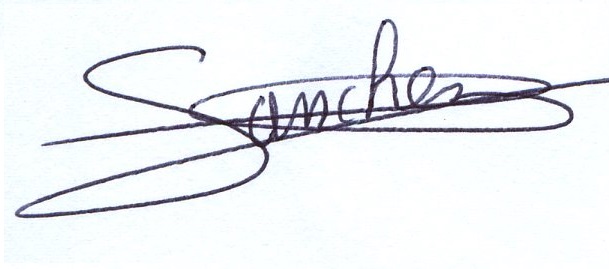 Secrétaire de séanceLorène Gauffreteau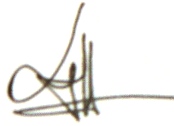 